Francis James Franzonia258 kingland Terrace South OrangeObjective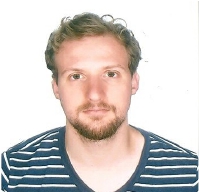 To obtain a broader range of classroom management styles in accordance with my 3 years of previous ESLintellect. Continue to improve on more invigorating and fun activities through visual stimulants andoverall positive reinforcement. Most of all, have children enjoy learning english by showing themthe benefits and advantages of an educator from outside of Korea.Education● Sejong University: SSMBA, Management, 2014● Rutgers Business School:  B.S., Marketing, 2008● CCM: A.S., Business Administration, 2006.Professional Experience●2013: Bambini: Seoul, South Korea.Worked exclusively for the Cognitive Development Program for 6 and 7 year olds doing language, thinking skills, science and     mathematics. Honed a style of learning using creativity with materials and had creative freedom to change lesson plan according to me. Gained more experience in developing a younger age group which is a different approach to elementary students. ● 2009-2013(minus 1 year from Sept 2010-2011): Chung Dahm Learning, Inc.: Busan, South Korea.E.S.L.  English Combination Teacher; promoted to Head Instructor.CDI is one of the most prestigious schools in South Korea.  I manage 3 teachers and report concerns with class,students and apartments, just to name a few, to the branch manager.  I also headed  our weekly meetings andworkshops to get our teachers teaching cohesively.  I watch CCTV and grade their performance and report to headoffice. I also manage to teach about 70 students a day with 7 classes. I check online homework and mark tests daily.Daily reports are handed into our branch manager. I manage working at an elementary school, CDI April and CDI,with ages ranging from 5 to 18.● 2009: Rimani Fundación Cultural: Cuenca, Ecuador.T.E.F.L. English TeacherTwo 11 week cycles of teaching English as a foreign language. Learned extensive lesson planning, newcommunicative and teaching methods, and learned the importance of classroom activities to stimulate positivestudent involvement. Usage of flashcards, word pronunciation techniques, and class preparation to stimulate bothadults and adolescents. I have experience in development of curriculum of both advanced, intermediate, andbeginner classes. I taught four 30 hour tutorials also.● 2006-2008 Green HillActivities AssistantProduced and ran programs with Director and staff at senior citizen home. I was responsible for over 100 resident’sdaily activities. I used interpersonal skills, time management, creativity, office work, and activity planning to carryout my job. I also used very effective skills in communication with residents who hadmental instabilities including Alzheimer’s.● 2007 Lotus GroupSales RepresentativeI carried out business-to-business marketing and customer service. I worked exclusively for Verizon and VerizonSuperpages. I learned communicative sales techniques and how to express difficult terminologyinto layman’s terms for customers.Leadership Skills● Co-Founder of Busan Feel Top Basketball Team● Marketing & Management Society Leader● Sports-Marketing Club Treasurer● Co-Rector and Head Leader of Church Youth Group